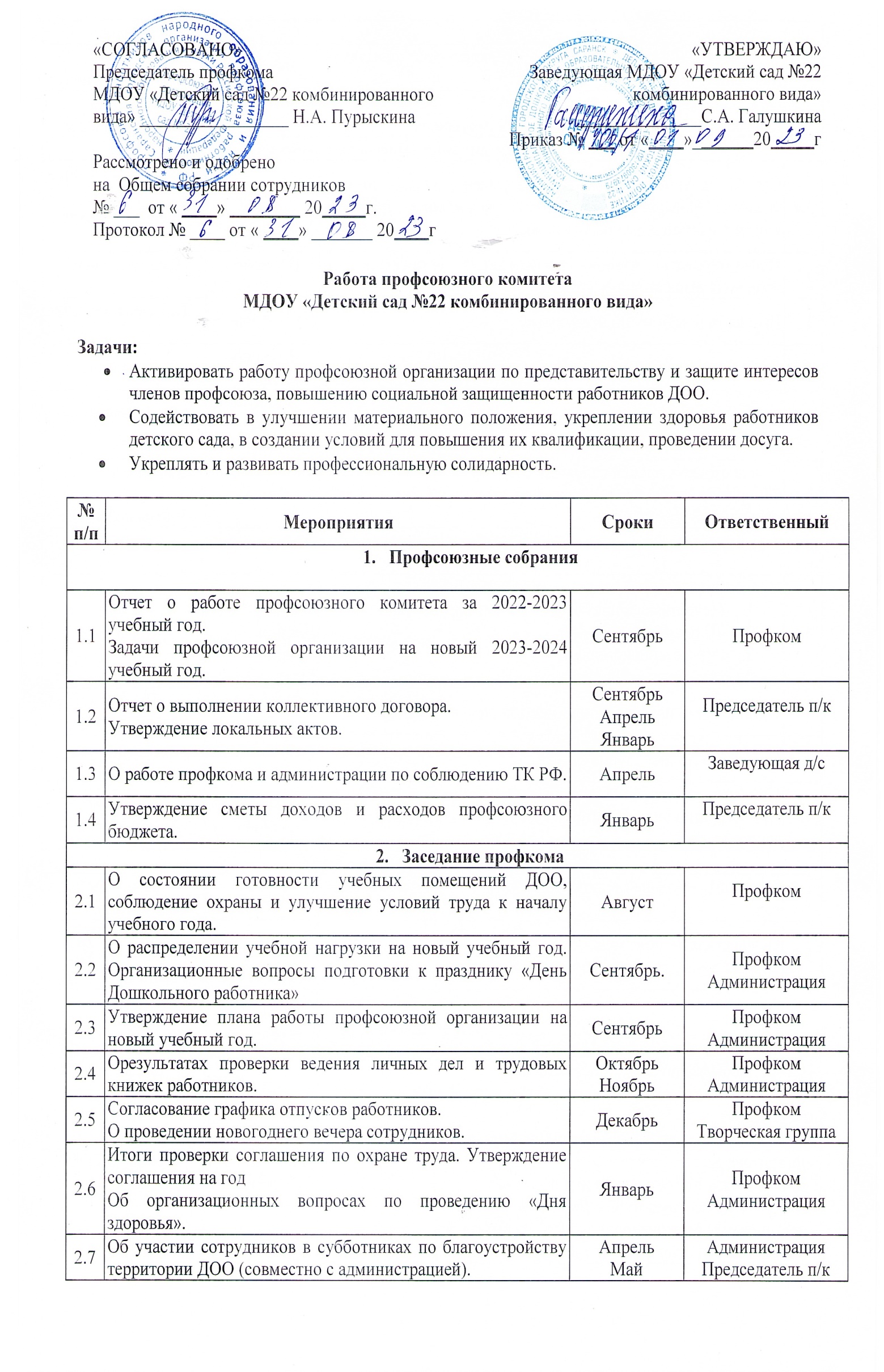 	Общие мероприятия2.8О проведении мероприятий посвященных празднику Масленица и дню «8 Марта».ФевральПрофкомАдминистрация2.9Об организационных вопросах. Контроль за своевременной выплатой отпускных.АпрельМайПрофкомАдминистрацияОрганизационно - массовая комиссияОрганизационно - массовая комиссияОрганизационно - массовая комиссияОрганизационно - массовая комиссия3.1Сверка членов профсоюза. Оформление профсоюзного уголка. Проверка правильности оформления трудовых книжек  и личных дел работников.СентябрьОктябрьПредседатель п/кЧлены профкома3.2Информировать членов профсоюзной организации о решениях вышестоящих органов.В течениегодаПредседатель п/к3.3Выписать газету «Мой профсоюз»НоябрьПредседатель п/к3.4Рассмотрение заявлений и обращений членов профсоюза.В течениегодаПрофком3.5Оформить заявку на санаторно-курортное лечение детей.В течение годаМайПрофком3.6О подготовке к летней оздоровительной компании. Об организационных вопросах по проведению Дня здоровья «Солнце, воздух и вода»ИюньПредседатель п/кЧлены профкомаКультурно- массовая комиссияКультурно- массовая комиссияКультурно- массовая комиссияКультурно- массовая комиссия4.1Провести вечера отдыха для сотрудников ДОО: Подготовка к празднику «День воспитателя» «С новым годом!»«Масленица пришла»«Ах, какая женщина!»Сентябрь Декабрь Февраль Март Профком4.2Организовать поздравления именинников, юбиляров.В течениегодаПрофкомАдминистрация4.3Организовать дни здоровья  Два разав годПрофком4.4Привлечь спонсоров к организации приобретения подарков для сотрудников и их детей к Новогоднему празднику, Дню защиты детей.ДекабрьМайПрофкомАдминистрацияКомиссия по охране трудаКомиссия по охране трудаКомиссия по охране трудаКомиссия по охране труда5.1Заключить соглашение по охране труда с администрацией на  год.ДекабрьПрофкомАдминистрация5.2Осуществлять контроль за соблюдением правил и норм охраны труда, техники безопасности.В течениегодаПредседатель п/кЧлены профкомаТемаСрокиОтветственныйПровести совместно с администрацией:-выставку творческих работ среди сотрудников «Чудо мастерицы»;- смотр художественной самодеятельности.МартМайСпециалисты ДОООрганизовать:-Дни здоровья для сотрудников и их семей;-поздравления сотрудников с Днем рождения;-празднование Международного дня воспитателя;-празднование Нового года и т.д.В течение годаПрофком ДОО